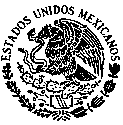 H.XLI  AYUNTAMIENTO  CONSTITUCIONAL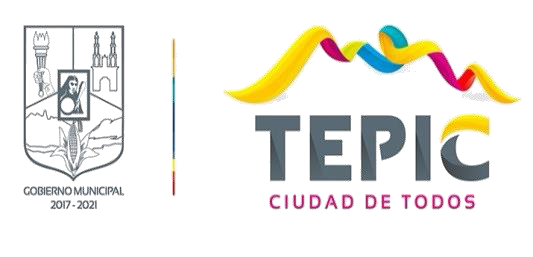 DE TEPIC, NAYARITTESORERIA MUNICIPALH.XLI AYUNTAMIENTO CONSTITUCIONAL DE TEPIC NAYARIT 2019TESORERIA  MUNICIPALNORMA para establecer la estructura de información del formato de aplicación de recursos del Fondo de Aportaciones para el Fortalecimiento de los Municipios y de las Demarcaciones Territoriales del Distrito Federal (FORTAMUN).NOR_01_14_015Periodicidad:	De forma trimestral.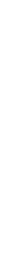 Municipio de Tepic Nayarit 2019Municipio de Tepic Nayarit 2019Formato de información de aplicación de recursos del FORTAMUNFormato de información de aplicación de recursos del FORTAMUNpor el  período del Tercer trimestre del ejercicio fiscal 2019por el  período del Tercer trimestre del ejercicio fiscal 2019Destino de las Aportaciones (rubro específico en que se aplica)Monto PagadoSeguridad Pública.$	59,507,437.06Energía eléctrica.24,693,773.00Convenio FORTASEG3,699,085.20Saneamiento de la Deuda Pública99,996,257.26Derechos y Aprovechamientos de Agua6,592,671.00TOTAL DEL PERIODO$	194,489,223.52